Cyngor Cymuned TregolwynAdroddiad Blynyddol 2021/2022Colwinston Community CouncilAnnual Report2021/22RhagairYn dilyn newidiadau yn y Ddeddfwriaeth Llywodraeth Leol yng Nghymru, mae bellach yn ofynnol i Gynghorau Tref a Chymuned baratoi Adroddiad Blynyddol ar gyfer etholwyr ein cymuned. Dyma'r Adroddiad cyntaf gan ein Cyngor ar gyfer 2021-2022.
Fel y gwyddoch rydym wedi bod trwy gyfnod ynghyffredin oherwydd Covid. Yn ystod cyfnod y Clo, llwyddodd ein Cyngor i barhau i weithredu a chynnal cyfarfodydd a oedd yn agored i'r cyhoedd drwy'r rhyngrwyd. Cyn belled ag y bo modd, cynhaliom y lefelau arferol o wasanaeth i’n cymuned ac rydym yn ddiolchgar am y cymorth a ddarparwyd gan Archifau Morgannwg pan oeddem yn ceisio sefydlu arferion hanesyddol.
Rydym yn ddiolchgar hefyd am ymdrechion y trigolion yn ystod cyfnod y Cloi i gadw ysbryd y pentref i fyny a helpu’r rhai na allent deithio i siopau na’r fferyllfa drwy gasglu eitemau ar eu rhan. Mae gan ein Cyngor gynrychiolaeth ar Lywodraethwyr yr Ysgol, cydlynir gweithgareddau’r Neuadd Bentref gan bwyllgor o drigolion a chefnogir Prosiect Old Ford gan dîm ymroddedig sy’n gweithio rhyfeddodau yn yr ardal. Mae yna hefyd nifer o grwpiau pentref, unwaith eto i gyd yn cael eu gweithredu trwy wasanaeth ymroddedig o wirfoddolwyr. Diolch i chi gyd!
Mae'r Cyngor wedi canfod nad oes cofnodion ar gael ar gyfer ein cymuned o 1974 tan 2009, sy'n siomedig. Mae cofnodion yr hen Gyngor Plwyf yn bodoli ac yn cael eu cadw yn Archifau Morgannwg. Tra bod hon yn broblem na ellir ei datrys, er hynny rydym wedi ceisio sicrhau bod cofnod cywir o waith y Cyngor Cymuned ar gyfer y dyfodol. Rydym yn cynnal gwefan lle rydym yn cyhoeddi'r Cofnodion ac amrywiaeth o eitemau a allai fod o ddiddordeb i bawb sy'n byw yn ein cymuned.
Yn olaf, hoffem ddiolch i bawb sydd wedi cynorthwyo gyda gwaith y Cyngor yn ystod y blynyddoedd diwethaf a blaenorol.ForewordFollowing changes in the Local Government Legislation in Wales, Town and Community Councils are now required to prepare an Annual Report for the electors in our community. This is the first Report from our Council for 2021-2022.As you know we have been through an extra ordinary period because of Covid. During the period of Lockdown, our Council managed to continue to function and held meetings which were open to the public via the internet. We maintained as far as possible, the usual levels of service for our community and we are grateful for the assistance provided by Glamorgan Archives when we were trying to establish historical practice. We are grateful too for the efforts of residents during the period of Lockdown in keeping up the morale of the village and helping out those who could not travel to shops or the pharmacy by collecting items on their behalf. Our Council has representation on the School Governors, the Village Hall activities are coordinated by a committee of residents and the Old Ford Project is supported by a dedicated team who are working wonders in the area. There are also several village groups, again all operated through the dedicated service of volunteers. Thank you all!The Council has found that there are no records available for our community from 1974 until 2009, which is disappointing. The records of the former Parish Council do exist and are held in the Glamorgan Archives. Whilst this is a problem which cannot be solved, nevertheless we have tried to ensure that there will be a proper record of the work of the Community Council for the future. We maintain a website on which we publish the Minutes and a variety of items that may be of interest to all who live within our community.Finally, we would like to thank all who have assisted in the work of the Council during the past and previous years.E H LewisCadeirydd  ChairAelodaeth y Cyngor   Council MembershipThe Colwinston Community Council is made up of seven councillors and a Clerk.Information on the council, its members and its activities can be found on the council website.E H Lewis Cadeirydd /ChairG Jones Is gadeirydd /Vice ChairGwybodaeth Cyllid Financial InformationGweithgareddau    ActivitiesMany of our meetings were conducted by means of Zoom meeting technology. The most important event related to the disagreement the Council had with Vale Officers concerning the layout of the roadworks outside the new school. Following protests by local residents, the Managing Director of the Vale of Glamorgan Council visited the sit personally and we thank him for reaching a sensible decision which was then implemented.The Council has worked to achieve the delivery of fibre broadband into the village and although 12 houses were given fibre, the majority of houses still have not received it and it is an ongoing matter for us.The opportunity to improve mobile telephone signals in the village by placing a booster station on the side of the new school was blocked by the Vale Education Department which was disappointing.Our traditional telephone box on the Village Green was repainted and the Notice Board revarnished during the year.There is an ongoing discussion concerning the adoption of The Vines and Heol Cae Pwll by the Vale and whilst there has been some progress, we still await the Vale to accept these roads for maintenance.During the summer the Old Ford Project continued with support from the Council and assistance was received from Coed Cymru, the Vale Ecologist and practical help from the Cardiff Conservation Volunteers who have been regular visitors since 1978.The Council is in discussion with HM Land Registry to obtain formal title over parcels of land in the village which were part of the Parish but the documentation has been lost. It should be noted that nearly 40 years of Community Council records are missing and we believe were destroyed.In the Summer the Council applied for a Stronger Communities Grant for the Old Ford Project and with help from local businesses and volunteers there was a general clearance of the area with the restoration of the pond. The Clapper Bridge had been restored previously with a grant from the Vale of Glamorgan. A grant of £25k was awards in the autumn for the project which was a major boost for the improvement works allowing for the restoration of our Medieval Well Ffynnon Gwylfihangel- St Michaels Well.Two new Defibrillators were obtained for the village. One is installed outside the Sycamore Tree Inn and the other is outside the Village Hall.The lockdown period saw the Council helping to fund Colwinston Radio which was a delightful asset for village like during the summer.Issues with the new school development and the problems that local residents had with unauthorised changes to the plans and there were issues with the lighting of the area that took months of discussion to try and resolve- with some issues still ongoing.Audit Wales monitoring of the Council saw that the 2019/20 and 2020/21 remain in a backlog of work. A new approach to audits in Wales will see our Council in the forefront of the new approach despite the ongoing delays on the previous audits by them.Within the village the Council has attempted to assist those who wanted to provide help for Ukrainian refugees and we sought clarification of the process that the Vale Council were leading.Finally the Council has continued to arrange for some parts of the village to have grass cut where it was not included by the Vale and to maintain some of our local footpaths.Blaenoriaethau'r dyfodol  Future Prioritieshe Council hope to continue the work on the Old Ford Area and hand it over to the Volunteer group by the end of December 2022, having successfully used the grant money.Once handed over the Council will be putting all their efforts into other projects to improve the village for its community.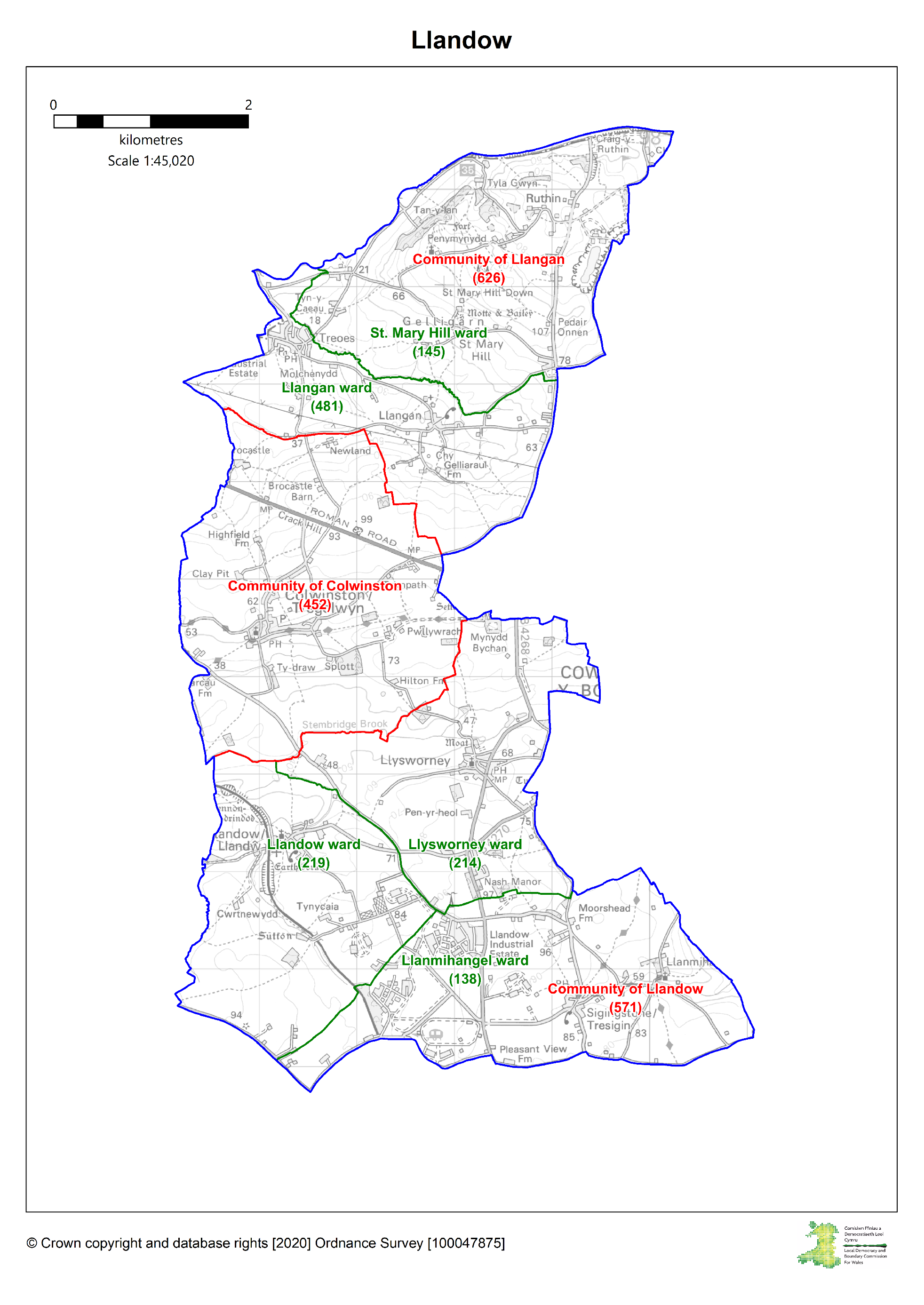 Saif Tregolwyn ym Mro Morgannwg, ychydig filltiroedd i'r gorllewin o Gaerdydd a heb fod yn bell o dref farchnad Pen-y-bont ar Ogwr. Gyda phoblogaeth o tua 400, mae'n lle bach bach a thawel, sy'n fwyaf adnabyddus am ei gysylltiadau gyda'r awdur trosedd Agatha Christie. Roedd ganddi berthnasau yn y pentref ac ymwelodd yn rheolaidd. Mae Tregolwyn yn un o dri phentref yng Nghymru sy'n cael eu hadnabod fel pentref diolchgar gan na chafodd unrhyw anafiadau yn ystod y Rhyfel Byd 1af. Mae Cyngor Cymuned Tregolwyn yn cynnwys saith cynghorydd a Chlerc. Mae gwybodaeth am y cyngor, ei aelodau a'i weithgareddau i'w gweld ar wefan y cyngor. Colwinston sits in the Vale of Glamorgan, just a few miles west of Cardiff and not far from the market town of Bridgend. With a population of around 400, it is a tiny and quiet little place, best known for its connections with the crime writer Agatha Christie. She had relatives in the village and visited on a regular basis.Colwinston is one of three villages in Wales known as a thankful village as it suffered no casualties during the 1st World War.Ffurflen Flynyddol Annual Return 31 3  2022Ffurflen Flynyddol Annual Return 31 3  2022Ffurflen Flynyddol Annual Return 31 3  2022Balance Brought forwardBalance Brought forwardBalance Brought forward10296Income:Precept13100Other Receipts178314883Expenditure:Expenditure:Staff Costs3037Other Payments2080423841Balance Carried ForwardBalance Carried ForwardBalance Carried Forward1338